Hideki Tojo fue jefe del gobierno japonés durante la mayor parte de la Segunda Guerra Mundial. Fue general del Ejército Imperial Japonés y primer ministro de Japón. Los historiadores se refieren a él como el "líder militar" de Japón durante la Segunda Guerra Mundial. Durante este periodo, el Emperador Hirohito fue el líder supremo. Su pueblo lo consideraba un dios viviente. No se le pedían cuentas por las terribles cosas que se hacían en su nombre. En su lugar, el general del ejército, Hideki Tojo, asumió la responsabilidad de uno de los sucesos más horribles de la Segunda Guerra Mundial: el bombardeo japonés de Pearl Harbor. 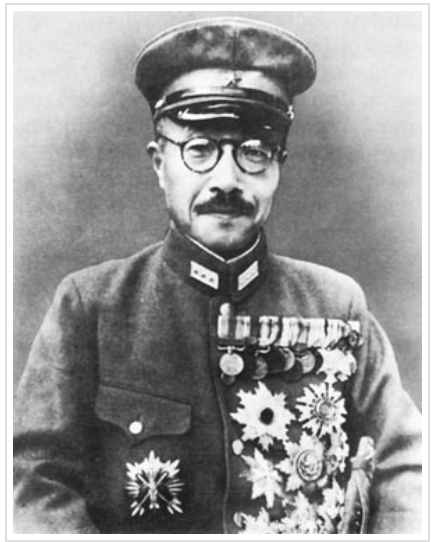 ​Condiciones en las que Tojo Llegó al PoderTojo nació en el seno de una familia samurái de bajo rango. Tojo trabajó para ascender en el Ejército Imperial Japonés. De niño, Tojo era conocido por su testarudez. Carecía de sentido del humor y a menudo se metía en peleas con otros chicos. Tojo comenzó su carrera en el ejército en 1902 como oficial menor de infantería. Entre 1919 y 1922, sirvió como coordinador militar japonés en Alemania. El ejército japonés había sido entrenado por los militares alemanes en el siglo XIX. Los dos países seguían conectados entre sí, así que era natural que el odio de Alemania hacia Estados Unidos influyera a los líderes militares japoneses. No era difícil que a los japoneses no les gustaran los estadounidenses. En 1924, Tojo se enfadó mucho cuando el Congreso estadounidense aprobó la Ley de Control de la Inmigración. Esta ley prohibía toda inmigración asiática a Estados Unidos. Tojo estaba furioso por las actitudes estadounidenses. Creía que nunca aceptarían a los asiáticos como iguales. En sus palabras, la ley de inmigración mostraba cómo "los fuertes siempre anteponen sus propios intereses. Japón también tiene que ser fuerte para sobrevivir en el mundo".En 1928, Tojo se interesó más por la política. No le gustaba la influencia cultural occidental en Japón. Creía que la influencia estadounidense era mala para las familias japonesas tradicionales. Los valores tradicionales japoneses eran necesarios para mantener la "esencia de la cultura japonesa". Dirigía su ira contra cualquier país que no apreciara la cultura japonesa. En 1934 fue ascendido a general de división. Este ascenso lo puso al mando de la 24ª Brigada de Infantería del Ejército Imperial Japonés. Tojo era un firme defensor de todo lo japonés. Creía que Japón podía conseguir sus objetivos y expandir sus territorios apoderándose de los países a su alrededor. Tojo continuó su ascenso al poder en 1935. Se le dio el mando del Ejército de Kwantung en Manchuria, una región del noreste de China. Regresó a Japón en 1938. Allí continuó ganando poder en el ejército japonés.Uso de las Fuerzas Armadas En julio de 1940, Tojo fue nombrado ministro del ejército por el primer ministro japonés Fumimaro Konoe. Este nombramiento le dio aún más influencia en el gobierno japonés. Tojo había sido elegido porque era un comandante de carácter fuerte. Tojo coincidía con las opiniones personales del primer ministro Konoe. Tojo y Konoe creían en una forma extrema de nacionalismo que promovía la lealtad total a la nación. Esto significaba promover el odio y la violencia contra otros que no compartieran su punto de vista. ​La alianza con Alemania e Italia lo pondría en conflicto directo con Estados Unidos. Bajo la dirección de Tojo como ministro del Ejército, Japón se unió a la Alemania nazi y a la Italia fascista. Los tres países acordaron una alianza militar en septiembre de 1940. Este grupo recibió el nombre de Pacto Tripartito. Al mismo tiempo, se pidió a Tojo que firmara la paz con las potencias aliadas de la Segunda Guerra Mundial y con Estados Unidos. Sin embargo, las crecientes tensiones derivadas del inicio de la Segunda Guerra Mundial hacían que esto fuera poco probable. El primer ministro Konoe fue criticado por la creciente posibilidad de una guerra con los Aliados. Como resultado, Konoe dimitió como primer ministro en octubre de 1940. Fue sustituido por Tojo.Métodos Usados para Adquirir Territorio y PoderTojo gobernó Japón como dictador militar. El liderazgo de Tojo sobre Japón se basó en varios principios clave. En primer lugar, Tojo exigía una lealtad extrema al emperador Hirohito. Los japoneses creían que el emperador era un dios viviente. Merecía el máximo respeto. Tojo esperaba que sus soldados murieran antes de ser capturados. Tojo y otros oficiales del gobierno promovieron esta creencia entre los soldados japoneses a través de propaganda poderosa. Para demostrar su lealtad al gobierno japonés, Tojo apoyó la antigua creencia japonesa del bushido. Originario de los samuráis, "Bushido" se traduce como "el camino del guerrero". Esta práctica pretendía que los soldados japoneses murieran voluntariamente -incluso por suicidio- antes de deshonrar a su Emperador.En 1937, Japón inició una guerra con China. Tojo amplió la presencia militar japonesa en China para obligar a los chinos a apoyar a Japón. Tras unir fuerzas con la Alemania nazi y la Italia fascista, el 8 de diciembre de 1941, Tojo anunció por la radio japonesa que Japón estaba en guerra con Estados Unidos, el Imperio Británico y Holanda. En mayo de 1942, Tojo presentó a los Aliados una serie de exigencias "no negociables". Las demandas otorgaban a Japón el control de ocho colonias de la Corona Británica, incluidas Australia y Nueva Zelanda, tres estados americanos (Washington, Alaska y Hawái) y la mayor parte de Latinoamérica.Métodos Usados para Mantener ControlTojo estaba ansioso por involucrar a Estados Unidos en la guerra. Describió una nota escrita por el secretario de Estado norteamericano, Cordell Hull, como un ultimátum, exigiendo que Japón retirara sus tropas de China. Tojo se reunió con el gabinete japonés el 27 de noviembre de 1941. Informó de este ultimátum. A Tojo se le dio permiso para iniciar la guerra. Tojo mantuvo su posición como comisionado del ejército. Los japoneses continuaron victoria tras victoria. Los líderes japoneses y Tojo estaban convencidos de que Japón era invencible. Estaban seguros de que ganarían la guerra.A medida que la guerra continuaba, las fuerzas navales y aéreas japonesas fueron destruidas. Los intensos bombardeos sobre las ciudades japonesas devastaron el país. La propaganda japonesa presentaba a los soldados estadounidenses como arrogantes y bravucones supremacistas blancos. Entonces, el código de honor japonés impidió la rendición. En lugar de rendirse, los soldados japoneses se suicidaron voluntariamente. Los soldados cargaron contra las líneas defensivas americanas aunque no tenían armas. Los soldados estadounidenses les dispararon y los mataron. También se sabía que los soldados japoneses se suicidaban ritualmente. Seppuku era un acto que consistía en clavarse una espada en el estómago. Algunos soldados se suicidaban tirando la anilleta de una granada y sujetándola hasta que explotaba. Esta lealtad extrema era típica de los soldados japoneses. Expresaban lealtad a su Emperador y a su nación.Tras la rendición incondicional de Japón en 1945, el general estadounidense Douglas MacArthur ordenó el arresto de Tojo por crímenes de guerra. Las tropas estadounidenses rodearon su casa el 11 de septiembre. Tojo intentó suicidarse disparándose en el corazón, pero lo salvaron. Fue juzgado por el Tribunal Militar Internacional para Extremo Oriente por varios cargos. Catorce millones de civiles y prisioneros de guerra murieron a causa de masacres, experimentos humanos, hambre y trabajos forzados. Tojo fue condenado a muerte el 12 de noviembre de 1948. Fue ejecutado por la horca el 23 de diciembre de 1948. 